Riyaaz Academy for Illustrators Online Application Form Instructions: 1. Submission of this form automatically indicates understanding of and an agreement with the conditions and requirements of the course. These details are provided on the website. 2. If you wish to apply for a partial scholarship, please fill in the respective sections of this form after reviewing the necessary qualifications. 3. Shortlisted applicants would be notified further by email. Interviews are scheduled to be conducted online. I. Personal Details 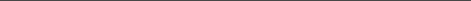 II. Questionnaire 1. Why are you interested in joining Riyaaz? Would you consider a future in the field of children’s illustration? (Max. 350 Words) 2. Please describe your current experience with art. How long have you been an artist? What kind of art interests you? Have you been published? (Max. 350 words) 3. Please upload minimum of 5 and maximum 10 scanned images of your original art work in a ZIP folder/file (sketches and figurative work). ZIP file size should not exceed 5MB. 4. In case you have an online portfolio/blog/website, please provide the link below. III. Course Commitment In order to participate in the course fully and most meaningfully, certain minimum commitment is required in the following areas. Please read each statement and answer with a Yes/No based on an honest self-assessment. *If you have any questions about these requirements, please ask here: IV. A: Personal Statement for Scholarship We do have opportunities for students to apply for a scholarship to reduce the tuition fee of the program. Please present a personal statement with reasons why you should receive the scholarship, focusing on the following aspects: (Max. 500 words)		How would you benefit from your participation at Riyaaz?  		Financial need  		How will you contribute to the field of children’s illustration or to the field of children’s education? I used to be a financially independent woman during my working years. But, now, having given up the profession in the best interest of my child, I find myself guilty, apprehensive about all financial matters.Although I would honestly confess that I have a supportive husband who might sponsor my course, for the sake of not burdening him with another commitment, I would accept scholarship. I also believe that with travelling involved every month, the actual expense for the course would be much higher than mentioned, which would definitely be difficult to manage without a scholarship.Since Children’s education is a field very dear to me, to which I am willing to contribute in some form, I intend to take up illustrating for children’s literature with confidence with the knowledge and experience gained from this course IV.B. Financial Details  1) Your annual income (average of the last two years) ______________________________________ 2) Mention the number of your direct dependents _______________________________________________ IV C. Other financial detailsTo be filled in by ALL scholarship applicants.  Riyaaz would like tooffer partial scholarships to deserving candidates. Thus, we would like tosee evidence of matched funding. What percentage of the course fee would you be able to pay? 2. Would you be able and willing to participate if your scholarship application is unsuccessful? _______ (Yes or No) V. How did you learn about the course? Please mention the complete source. (Max 150 Words) VI. Participant Declaration By submitting this form, I affirm that I understand and am committed to fulfilling the requisite course requirements and that all the information furnished above is true to the best of my knowledge. I also affirm that the portfolio uploaded by me is my original work and has not been copied or plagiarized. Full Name: Date:	Place: Full Name 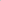 Sex Age Email ID Mobile number Landline number Postal address for correspondence Highest Educational and/or Professional Qualification RequirementYes/NoI am committed to investing in my professional development and can put in about 12-15 days every month, over 10 months towards course requirements (including distance mode) I have an email account that I access and know how to attach documents and download attachments from email messages I am comfortable using or will learn to use mobile applications such as whatsapp for interacting with faculty and course participants I understand that it is compulsory to attend all contact sessions and complete all assignments in order to receive a course completion certificate I am willing to complete and submit Riyaaz assignments on time. I am willing to travel every month to attend Riyaaz contact sessions 